lMADONAS NOVADA PAŠVALDĪBA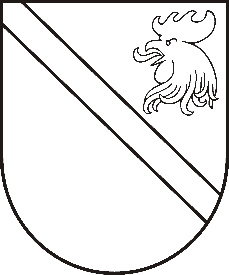 Reģ. Nr. 90000054572Saieta laukums 1, Madona, Madonas novads, LV-4801 t. 64860090, e-pasts: pasts@madona.lv ___________________________________________________________________________MADONAS NOVADA PAŠVALDĪBAS DOMESLĒMUMSMadonā2021.gada 27.maijā						            		 Nr.211									               (protokols Nr.13, 2.p.)Par finansējumu remontdarbu izmaksām un Sociālā dienesta un Bāriņtiesas telpu aprīkojumam Blaumaņa ielā 3, MadonāMadonas novada pašvaldības Sociālais dienests 2021. gada jūnijā pārcelsies uz telpām Blaumaņa ielā 3, Madonā, kur pašreiz tiek veikts otrā un trešā stāva kosmētiskais remonts, ko veic SIA Trast Būve (2021. gada 12. aprīlī noslēgtais līgums Nr. TB-MNP-01/2021). Telpās nepieciešams iegādāties žalūzijas 28 logiem un ierīkot interneta pieslēgumu. Otrā stāva telpas būs Sociālā dienesta vajadzībām, trešajā stāvā – Madonas novada bāriņtiesai.Šobrīd Sociālais dienests ir aprīkots pārsvarā ar mēbelēm no humānās palīdzības, kas saņemtas, sadarbojoties ar Sarkanā krusta Madonas komiteju. Bet daļa mēbeļu jau ir nolietojušās un pie pārvešanas, iespējams, vairs nebūs lietojamas. Sociālais dienests skrupulozi izvērtējis, ko varētu paņemt līdzi un ko tomēr būtu nepieciešams iegādāties no jauna. Gunta Ķevera ieteiktajā mājas lapā (https://www.rkp.lv/lv/) iepazīstoties ar mēbeļu piedāvājumu un izvērtējot darbinieku kabinetu iekārtošanas vajadzības, kā arī aprobežojoties ar minimālismu, Sociālajam dienestam būtu nepieciešamība pēc finansiālajiem līdzekļiem EUR 2950,00 apmērā mēbeļu iegādei. Bāriņtiesa līdz šim izmantojusi pārsvarā humānās palīdzības mēbeles, tāpēc pielikumā pievienota tāme nepieciešamo mēbeļu iegādei.Pamatojoties uz Publiskas personas finanšu līdzekļu un mantas izšķērdēšanas novēršanas likuma 5. panta otrās daļas 5. punktu, trešo un sesto daļu un likuma “Par pašvaldībām" 21. panta pirmās daļas 27. punktu, ņemot vērā 12.05.2021. Sociālo un veselības jautājumu komitejas un 18.05.2021. Finanšu un attīstības komitejas atzinumu, atklāti balsojot:  PAR – 13 (Agris Lungevičs, Aleksandrs Šrubs, Andrejs Ceļapīters, Antra Gotlaufa, Artūrs Čačka, Gatis Teilis, Gunārs Ikaunieks, Inese Strode, Ivars Miķelsons, Rihards Saulītis, Valda Kļaviņa, Valentīns Rakstiņš, Zigfrīds Gora), PRET – NAV, ATTURAS – 1 (Andris Dombrovskis), Madonas novada pašvaldības dome NOLEMJ:Piešķirt finansējumu telpu aprīkojumam Blaumaņa ielā 3, Madonā no Madonas novada pašvaldības budžetā Sociālajam dienestam piešķirtajiem līdzekļiem EUR 36002,96 apmērā (t.sk. PVN EUR 6161,67):Remontdarbiem 2. un 3. stāvā – EUR 23757,14, t.sk. PVN EUR 4123,14;Žalūziju iegādei 28 logiem – EUR 1990,00, t.sk. PVN EUR 345,37;Interneta pieslēguma ierīkošanai – EUR 2328,37, t.sk. PVN EUR 317,32, darbs EUR 500,00;Mēbeļu iegādei Sociālā dienesta vajadzībām – EUR 3556,90, t.sk. PVN EUR 617,31;Mēbeļu iegādei Bāriņtiesas vajadzībām – EUR 4370,54, t.sk. PVN EUR 758,52.Domes priekšsēdētājs						    A.Lungevičs Pidika  64807294